Constructions in GeometryUnits 2 and 4Name: ______________________________Constructions of Lines and Angles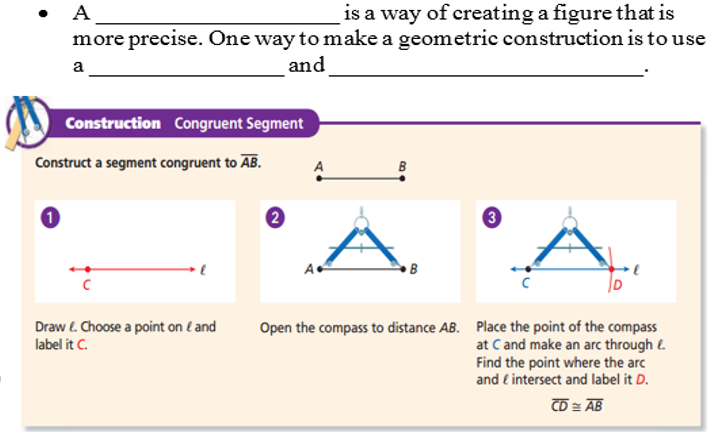 Example 1Construct a segment with an endpoint C and congruent to the segment AB.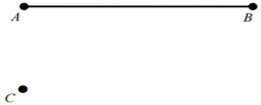 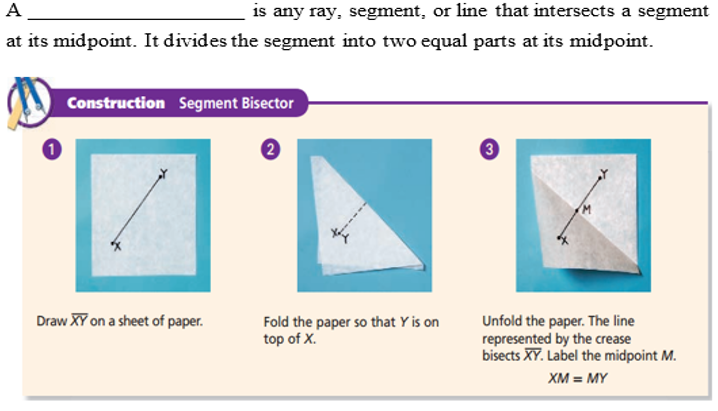 Example 2Using patty paper, construct the segment bisector of CD.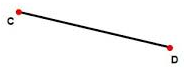 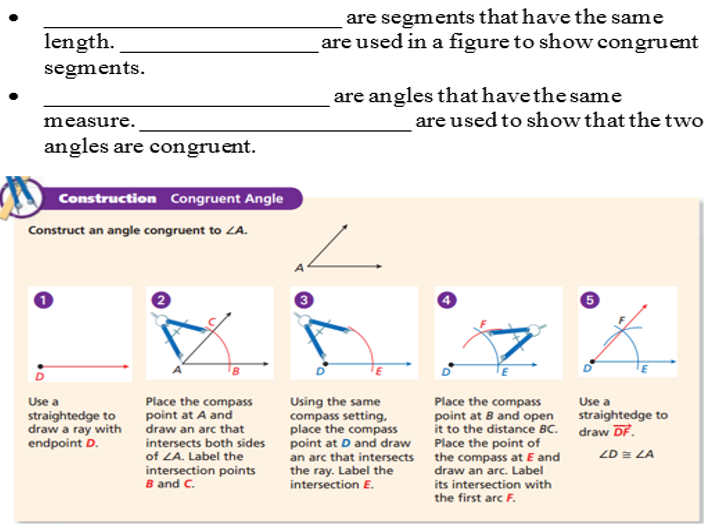 Example 3Construct a congruent angle, and label it with points G, H, and I.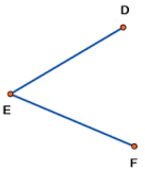 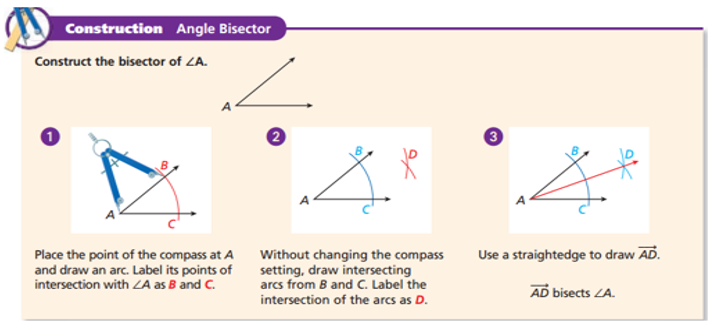 Example 4Construct an angle bisector.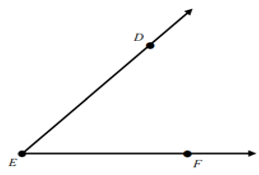 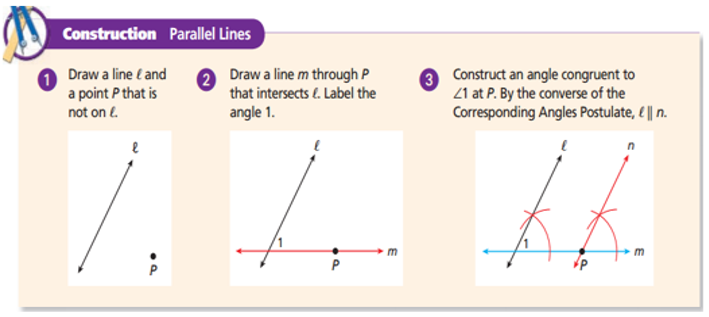 Example 5Construct a parallel line.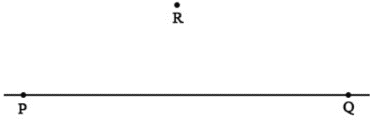 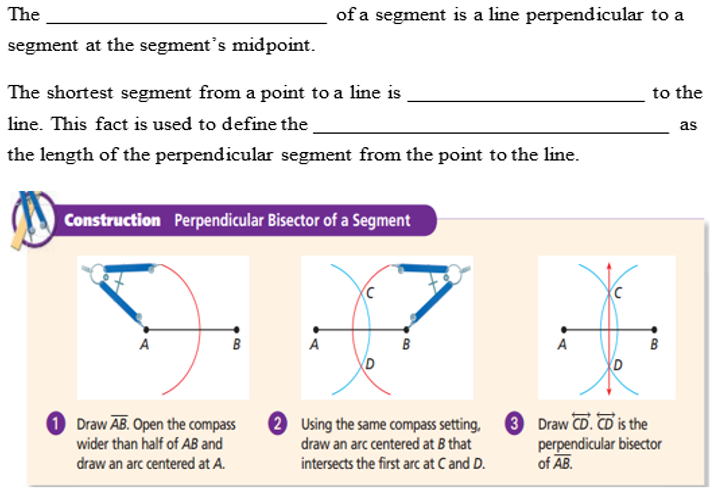 Example 6Construct perpendicular line.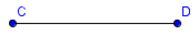 Construction of PolygonsA regular polygon is a polygon that is equiangular and equilateral. This means that all its angles are the same measure and all its sides are the same length.The most basic example of a regular polygon is an equilateral triangle, a triangle with three sides and angles that are congruent.Example 1: Triangle Inscribed in a Circle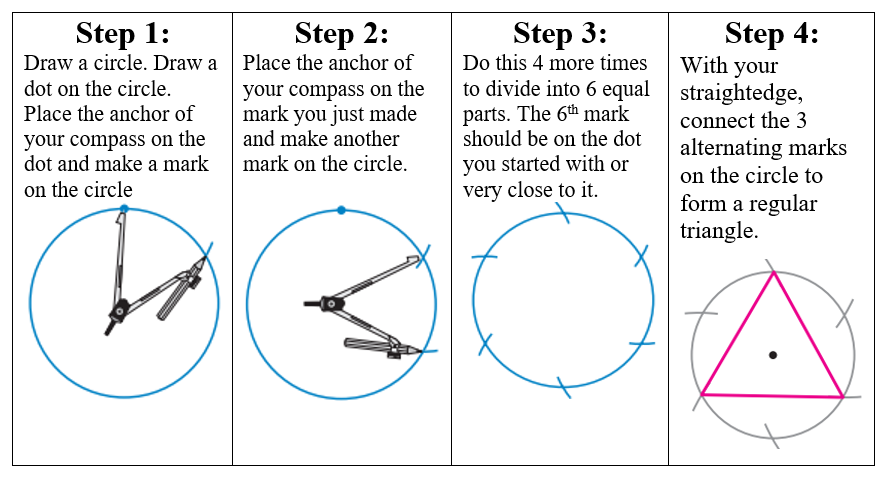 Construct a Triangle Inscribed in a Circle.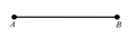 Squares are also regular polygons, because all their angles are the same 900 and all their sides are the same length.Example 2: Square Inscribed in a Circle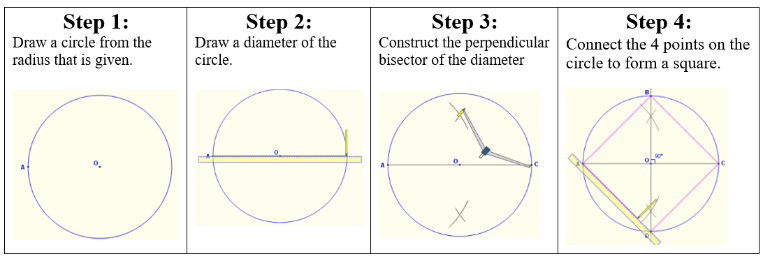 Construct a Square Inscribed in a Circle.A regular hexagon is a 6 sided polygon whose angles are all the same measure and sides are all the same length. The hexagon is inscribed in the circle because each vertex of the hexagon is on the circle.Example 3: Hexagon Inscribed in a Circle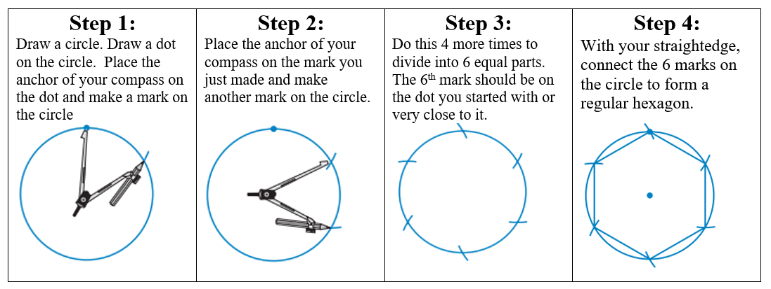 Construct a Hexagon Inscribed in a Circle.Constructions of Tangents, Circumscribed and Inscribed Circles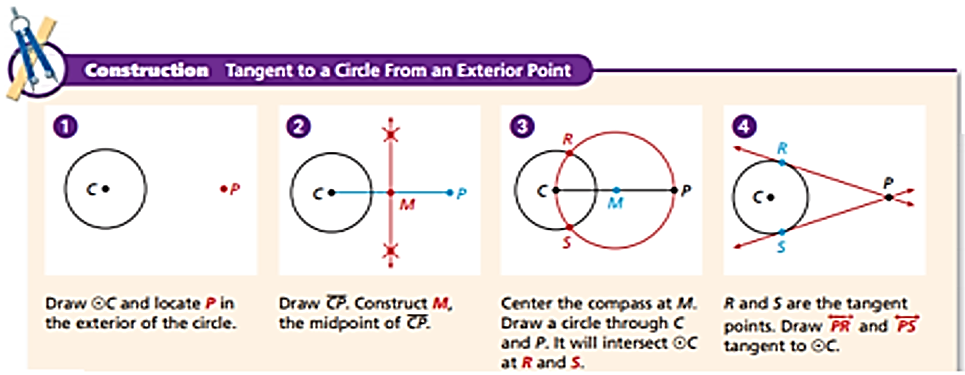 Example 1Construct a Tangent to a Circle for an Exterior Point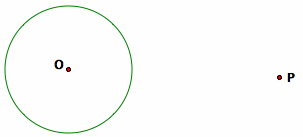 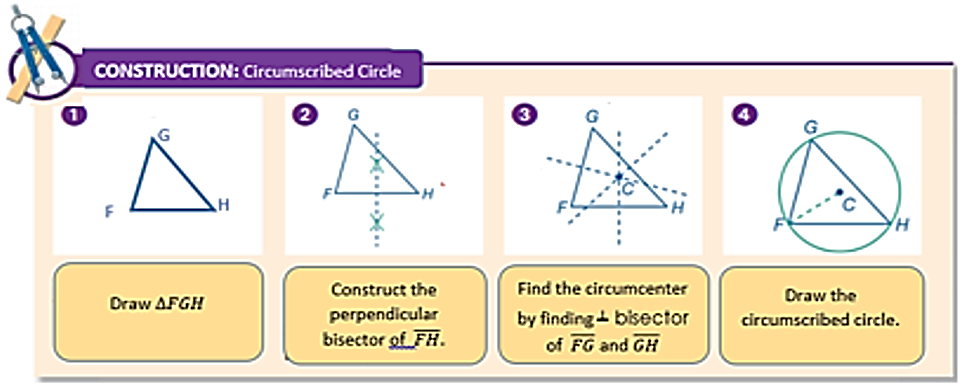 Example 2Construct a Circumscribed Circle of a triangle.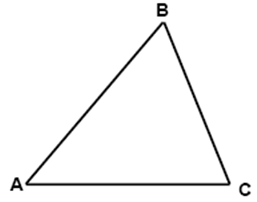 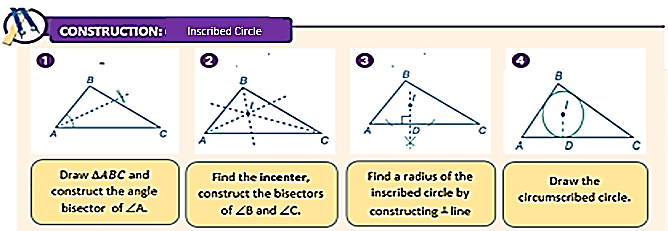 Example 4Construct the inscribed circle of a triangle.